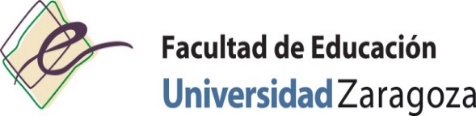 FORMULARIO DE SOLICITUDPREMIO al mejor TFG/TFM defendido en el curso 2022-2023DATOS DEL TITULARAPELLIDOS: NOMBRE:  D.N.I.: DIRECCIÓN:TELÉFONO MÓVIL: CORREO ELECTRÓNICO:DATOS DEL TRABAJO (TFM, TFG):TÍTULO DEL TRABAJO: TITULACIÓN:DIRECTOR/A:DEPARTAMENTO DEL DIRECTOR/A:CALIFICACIÓN:FECHA DE PRESENTACION DEL TRABAJO: Mediante la presente solicitud, manifiesto mi deseo de presentarme al premio que otorga la Facultad de Educación al mejor TFG/TFMZaragoza, a  ….  de  ….  de 20…Fdo.: ........................................